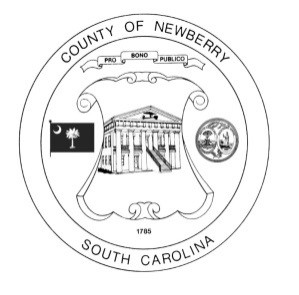 NEWBERRY COUNTY COUNCILAGENDANovember 3, 20216:00 P.M.ATTENTION: COVID-19 PROTOCOLS ENFORCEDPlease enter the Courthouse Annex Building (1309 College Street, Newberry) from the entrance nearest to the intersection of Harrington and Caldwell Streets. All other doorways are for exit purposes only.  In accordance with an Order from the Chief Justice of the South Carolina Supreme Court, a staff member will take your temperature as a condition of entry into the building.  To gain admittance, your temperature must be lower than 100.4 degrees F (38 degrees C), and you must wear a mask/face covering.Seating inside the council chambers is distanced with installed barriers, limiting attendance by the public at any given time to 18 persons, excluding council members, staff, and the media.     Call to order:					Henry H. Livingston, III, Chairman    Invocation and Pledge of Allegiance:		Travis Reeder, Councilman Additions, Deletions & Adoption of the AgendaOrdinance #10-24-21 – An Ordinance amending the Zoning Ordinance of the County of Newberry adopted June 20,2016, so as to amend the zoning map acting on a request to amend the Official Zoning Map established, codified in Chapter 153 of the County of Newberry Code of Ordinances, so as to rezone one (1) real estate parcel totaling eight and ninety-nine hundredths (8.99) acres designated as TMS Parcel No. 523-18 from RS-Single Family Residential to R2-Rural.Public HearingThird Reading	Ordinance #10-25-21 – An Ordinance amending the Zoning Ordinance of the County of Newberry adopted June 20,2016, so as to amend the zoning map acting on a request to amend the Official Zoning Map established, codified in Chapter 153 of the County of Newberry Code of Ordinances, so as to rezone two (2) real estate parcels totaling thirteen and thirty-eight hundredths (13.38) acres designated as TMS Parcel No. 27-13-44 and 27-13-47 from RS-Single Family Residential to R2-Rural. Public HearingThird Reading Ordinance #10-26-21 – An Ordinance approving the transfer of certain property located in Newberry County, South Carolina. Public HearingThird Reading Ordinance 10-27-21 – An Ordinance authorizing (1) the execution and delivery of a fee in lieu of tax and incentive agreement by and among Newberry County, South Carolina (the “County”) and a company identified for the time being as Project Sun Rise operating company and a company identified for the time being as Project Sun Rise Real Property Owner, each acting for itself, one or more affiliates, and/or other project sponsors (collectively, the “Companies”), pursuant to which the companies shall be entitled to certain negotiated fees in lieu of ad valorem taxes with respect to the establishment of certain facilities in the County (the “Project”); (2) the addition of the project to a multi-county industrial park; (3) the provision of certain special source revenue credits in connection with the Project; and (4) other matters relating thereto.Second ReadingOrdinance #11-28-21 – An Ordinance to amend the budget ordinance for the fiscal year 2021-22, Ordinance number 4-12-21, to provide for revised revenue and expenditure appropriations related to capital purposes of Newberry County.First ReadingCouncil consideration of road name change – recommended by Planning Commission.Consideration to accept proposal for the E911 recording and logging system at the Sheriff’s Office.Consideration to accept the bid for the Structural Fire Fighting Gear from Hamm Hardware in the amount of $1,739.69, per set, allowing the department to purchase twenty-two sets.Committee Reports  Personnel and Intergovernmental Relations – Katherine Cook, HR DirectorPublic Works – Mike Pisano, Public Works Director Executive Session – part ICode Section §30-4-70 (a)(2): discussion of negotiations incident to proposed contractual arrangements and proposed sale or purchase of property, the receipt of legal advice where the legal advice relates to a pending, threatened, or potential claim or other matters covered by the attorney-client privilege, settlement of legal claims, or the position of the public agency in other adversary situations involving the assertion against the agency of a claim. Discussion of matters incident to proposed contractual arrangements, and related to the proposed location, expansion, or the provision of services encouraging location or expansion of industries or other business in the area served by the public body. Exit Executive SessionExecutive Session – part IICode Section §30-4-70 (a)(1): Discussion of employment, appointment, compensation, promotion, demotion, discipline, or release of an employee, a student, or a person regulated by a public body or the appointment of a person to a public body; however, if an adversary hearing involving the employee or client is held, the employee or client has the right to demand that the hearing be conducted publicly. Nothing contained in this item shall prevent the public body, in its discretion, from deleting the names of the other employees or clients whose records are submitted for use at the hearing.Appointments Public CommentsComments/Requests from County Administrator Comments/Requests from Council MembersFuture Meetings  C/C CPST Project Priorities		11/8/21           6:00 p.m.Finance 				11/15/21	PostponedCounty Council			11/17/21	6:00 p.m.C/C CPST Project Priorities		11/22/21	6:00 p.m.Adjournment